Curriculum Vitae                          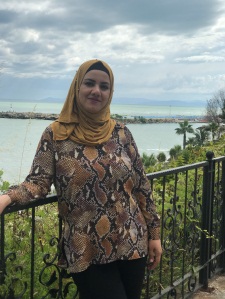 Dr. Amna Mohammed  Ali AL-HashimiMustansiriyah University – College of Sciences----------Mobile: +9640702538885Email: amna7900@gmial.com Personal Summary:Ambitious lecturer and researcher with a more than 14 years  progressive  experience managing a work load in an  academic atmosphere. Possessing a highly developed ability to  academic work, and a consistently  demonstrating a  highest level of personal  and professional standard.Seeks a varied position in my  field that enable me to  consolidate professional experience a expand my knowledge  as a lecturer and researcher  in  biotechnology field.  Education:Ph.D. #1: Medical microbiology / Coentrey university  UK / 2011M.Sc. #2: Microbiology  Al-Mustansiriyah university Iraq / 2005B.Sc. #3: Analytical technology / medical technology / Iraq / 2001 ACADEMIC HONORS AND AWARDS:#1:#2: ACADEMIC /TEACHING EXPERIENCE:#1:lecturer  in Al-Mustansiriyah university   since 2011- to present Consolidating experiences of a wide range of courses and subjects in the field of microbiology and biotechnology within Al-Mustansiriyah university. Expand the knowledge of managing a large and small group of students. Gained a progressive  experience in teaching and learning at  the level of undergraduate and post graduate  students.#2: Researcher  in Al-Mustansiriyah university   since 2002-  to dateSupervised the experimental labs for the undergraduate students and demonstrating a  experiments with the students to expand the knowledge and reach to  the core of learning.COURSES TAUGHT:PROFESSIONAL AFFILIATIONS: Member of advretizing and public relationship  commit Al mustansiriyah uni.Member of the Iraq biologist Alumni in the international exchange program  us embassy / Baghdad Member of the teaching academy UK PUPLICATIONS:Papers1. The effect of microalgae extraction on bacterial species isolated from seminal fluid of sexually-active males in BaghdadAmna Al-Hashimi · Shahrazad N Abdu-Allah · Ghaidaa Al-Rrubaai ·Roaa F MansurFull-text Article · Jan 20162.  Determination of lipase production and partial purification from local bacterial and micro algal isolatesAmna Al-hashimiFull-text Article · Dec 20153. Combined Effect of Ultrasound and Ozone on Bacteria in Water4.  Assessing the effect of different ultrasonic frequencies on bacterial viability using flow cytometryE Joyce · A Al-Hashimi · T.J. Mason5.  Flow cytometry as a means of observing the effects of ultrasound on bacteriaAmna Al-Hashimi · Eadaoin Joyce · Timothy James Mason6.  Flow systems for biological decontamination using sonochemistryEadaoin Joyce · Amna Al-Hashimi · Xiaoge Wu · Timothy James Mason7.  Flow cytometry as a means of observing the effects of ultrasound on bacteriaAmna Al-Hashimi · Eadaoin Joyce · Timothy James Mason8. A comparison of methods to assess the effect of the ultrasound on the pathogenesis of gram positive and gram negative bacteriaTimothy James Mason · Eadaoin Joyce · Amna Al-Hashimi9.  Sonochemical Effects in MicrobiologyTimothy James Mason · Amna al-Hashimi · Eadaoin Joyce · Xiaoge Wu10. awsan  S.AL-Jubori  Mohsn  A.Ali Amna  M.Ali Bacteriological  and Cytological  study  For  bronchial  washes  from  lung  cancer  patients  Journal of Baghdad for Science 2011 (8)406-415PROFFESSIONAL DEVELOPMENTConferences.Present  in hematology disease  conference hold  in al kindy  medicein collage  in March 2016Present  in  the biotechnology  international conference  sponcered by the US embassy Baghdad 2013Workshops.1.DNA Day  for the national day for the DNA on behalf of biotechnology branch al-mustansiriyah university 2. Diabetic  disease and video conference for the diebecies and  related to eye diseases form portugal  at al-mustansiriyah university 2015.3. Work shop  for alternative means in  a cancer treatment  collage of sciences Baghdad university  April 2016  4. Biological diversity in Iraq  natural history museum / Baghdad Dec. 2015 السيره الذاتيه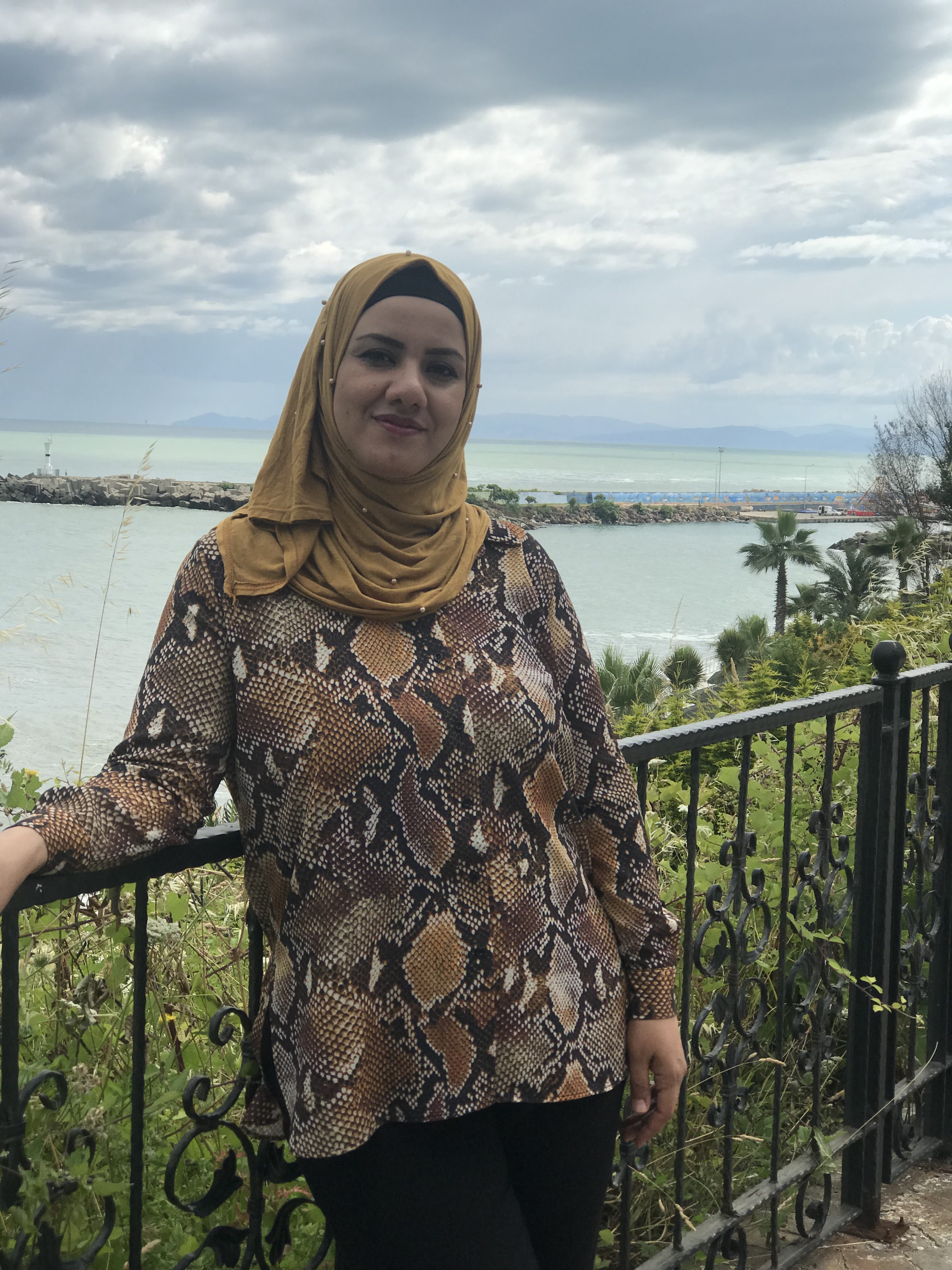 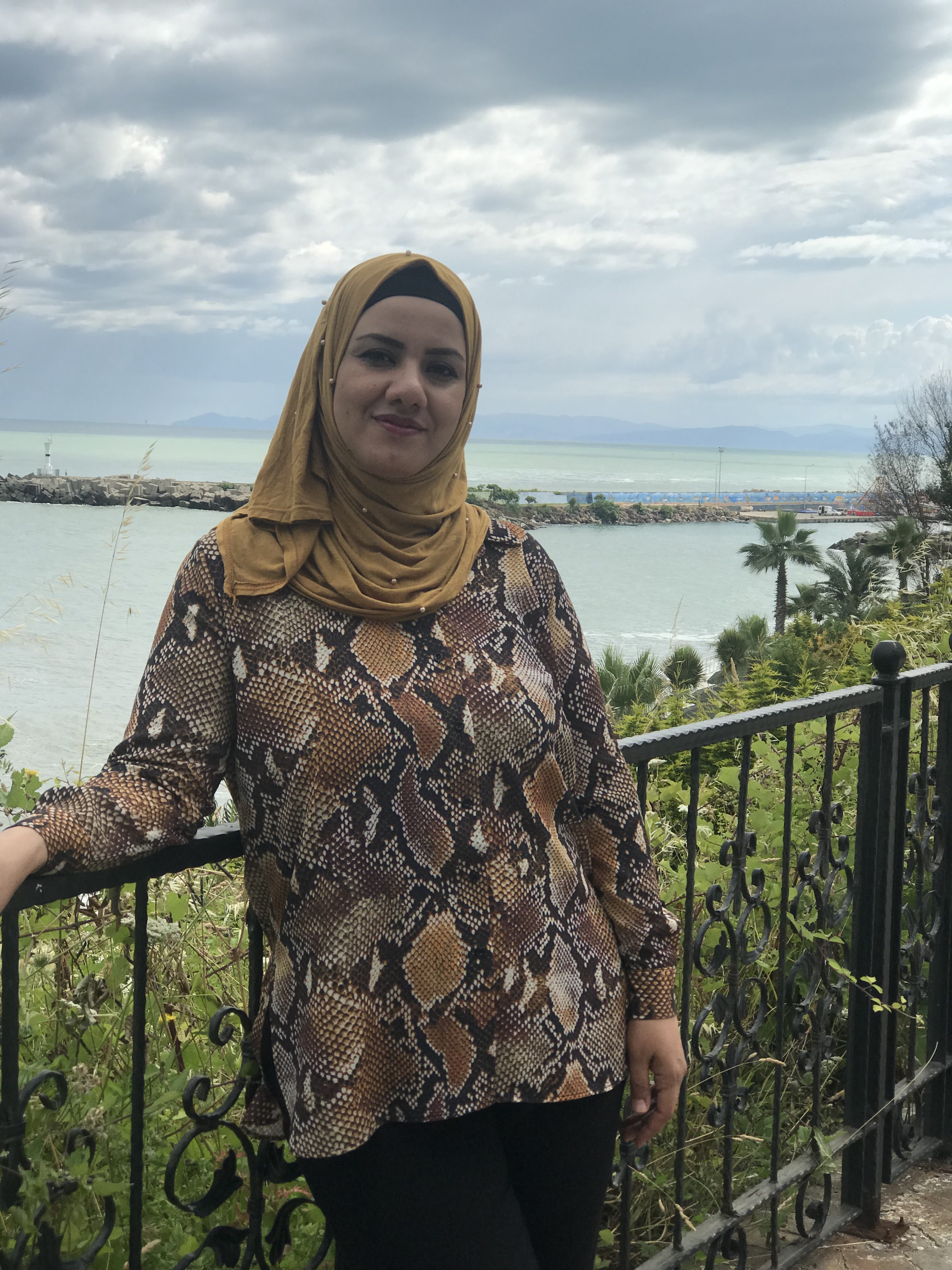 الاســــــــــــم   : امنه محمد عليتاريخ الميـلاد  :17/10/1979	الحالة الزوجية :متزوجهعـــــدد الأولاد  :  3 الديـــــــــــانة   : مسلمهالتـخـصــص    :  احياء مجهريه طبيهالوظيفــــــه     :   تدريسيالدرجة العلمية :  مدرسعنوان العمل   :     كليه العلوم / عوم الحياههاتف العمل   :        الهاتف النقال  :       البريد إلالكتروني :amna9700@gmail.comأولاً : المؤهلات العلمية .ثانياً : التدرج الوظيفي .ثالثاً : التدريس الجامعي .رابعاً : المقررات الدراسية التى قمت بتدريسها.خامساً: ( الاطاريح ، الرسائل ) التي أشرف عليها:سادساً: المؤتمرات والندوات العلمية التي شارك فيها.سابعا : الأنشطة العلمية الاخرى . ثامنا: المشروعات البحثية فى مجال التخصص لخدمة البيئة والمجتمع أو تطوير التعليم .تاسعا: عضوية الهيئات العلمية المحلية والدولية عضو جمعيه العراقيه لعلوم الحياهعضو الجمعيه الامريكيه للمايكروبايولوجي .عاشراً: كتب الشكر ، الجوائز  و شهادات التقدير.ادى عشر :الكتب المؤلفة أو المترجمة.ثاني عشر :اللغــات .عربي   x           انكليزي x         ملحوظة : يتم تسليم نسخة على   CD  UndergraduateGraduateBiotechnology Bacterial physiology Microscopic technology Analytical investigation Secondery metabolitesEnglish Language الدرجة العلميةالجامعةالكليـــة التاريخبكالوريوسالجامعه التقنيهكليه التقنيات الطبيه 2000الماجستيرالمستنصريهالعلوم2005الدكتوراهكوفنتري بريطانيا2011أخرىتالوظيفةالجهةالفترة من - الى1مساعد مختبرالعلوم2002-20052مدرس مساعدالعلوم2005-2011تالجهة  (المعهد / الكلية)الجامعةالفترة  من - الى1العلومالمستنصريه2011- الانتالقســـمالمـــــادةالسنـــــة1علوم الحياه فسلجه احياء محهريه/ تقانه احيائيه/تقنيات مجهريه2011/2012/2014تاسم الأطروحة  أو  الرسالةالقســـمالسنــة17تالعنوان السنــة مكان أنعقادهانوع المشاركة 
( بحث / بوستر حضور)1التقنيات الاحيائيه2013بغداد الالالاالاالاستراتيجيهحضور2السكري2015بغدادحضور3ندوه مضار التدخين 2014بغدادحضور4567داخل الكليةخارج الكليةمدير شعبه ضمان الجوده وتقييم الاداء كليه العلومعضو لجنه الاعلام والعلاقات العلمهتأسم البحثمحل النشرالسنة1 Determination of lipase production and partial purification from local bacterial and micro algal isolates20152 Combined Effect of Ultrasound and Ozone on Bacteria in Water20143 Assessing the effect of different ultrasonic frequencies on bacterial viability using flow cytometry20114The effect of microalgae extraction on bacterial species isolated from seminal fluid of sexually- active males in Baghdad20165تكتاب الشكر أو الجائزة أو شهادة التقديرالجهة المانحةالسنة1رئيس الجامعه المستنصريهالجامعه المستنصريه20152وزاره البيئهوزاره البيئه201434567تأسم الكتابسنة النشر1لايوجد23456